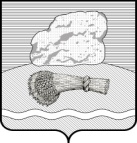 РОССИЙСКАЯ ФЕДЕРАЦИЯКАЛУЖСКАЯ ОБЛАСТЬ  ДУМИНИЧСКИЙ РАЙОНСЕЛЬСКАЯ  ДУМА СЕЛЬСКОГО ПОСЕЛЕНИЯ «СЕЛО НОВОСЛОБОДСК»РЕШЕНИЕс.Новослободск«  19  »    ноября  2021г.                                                                                  №  37О внесении изменений в решение сельской Думы сельского поселения «Село Новослободск» от 06.11.2007 № 20 «Об утверждении Положения «О бюджетном процессе в сельском поселении «Село Новослободск»»                 В соответствии с Федеральным законом от 01.07.2021 № 251-ФЗ «О внесении изменений в Бюджетный кодекс Российской Федерации», руководствуясь Уставом сельского поселения «Село Новослободск», сельская Дума сельского поселения «Село Новослободск», РЕШИЛА:            1. Внести в Положение о бюджетном процессе в сельском поселении «Село Новослободск», утвержденное решением сельской Думы  сельского поселения «Село Новослободск» от 06.11.2007 № 20 (в ред. Решений от 14.03.2016 № 7) (далее - Положение), следующие изменения:1.1. В пункте 3.2. части 3 Положения:- подпункт «б» признать утратившим силу;- подпункт «в» признать утратившим силу.1.2. В пункте 5.4 части 5 Положения:- абзац третий признать утратившим силу;- абзац четвертый признать утратившим силу.            2. Настоящее Решение вступает в силу после официального обнародования и применяется к правоотношениям, возникающим при составлении и исполнении бюджета сельского поселения «Село Новослободск», начиная с бюджета сельского поселения «Село Новослободск» на 2022 год и на плановый период 2023 и 2024 годов.Глава сельского поселения                                                Н.А. Хаврошина